附件3：2023年学位授予仪式各场地示意图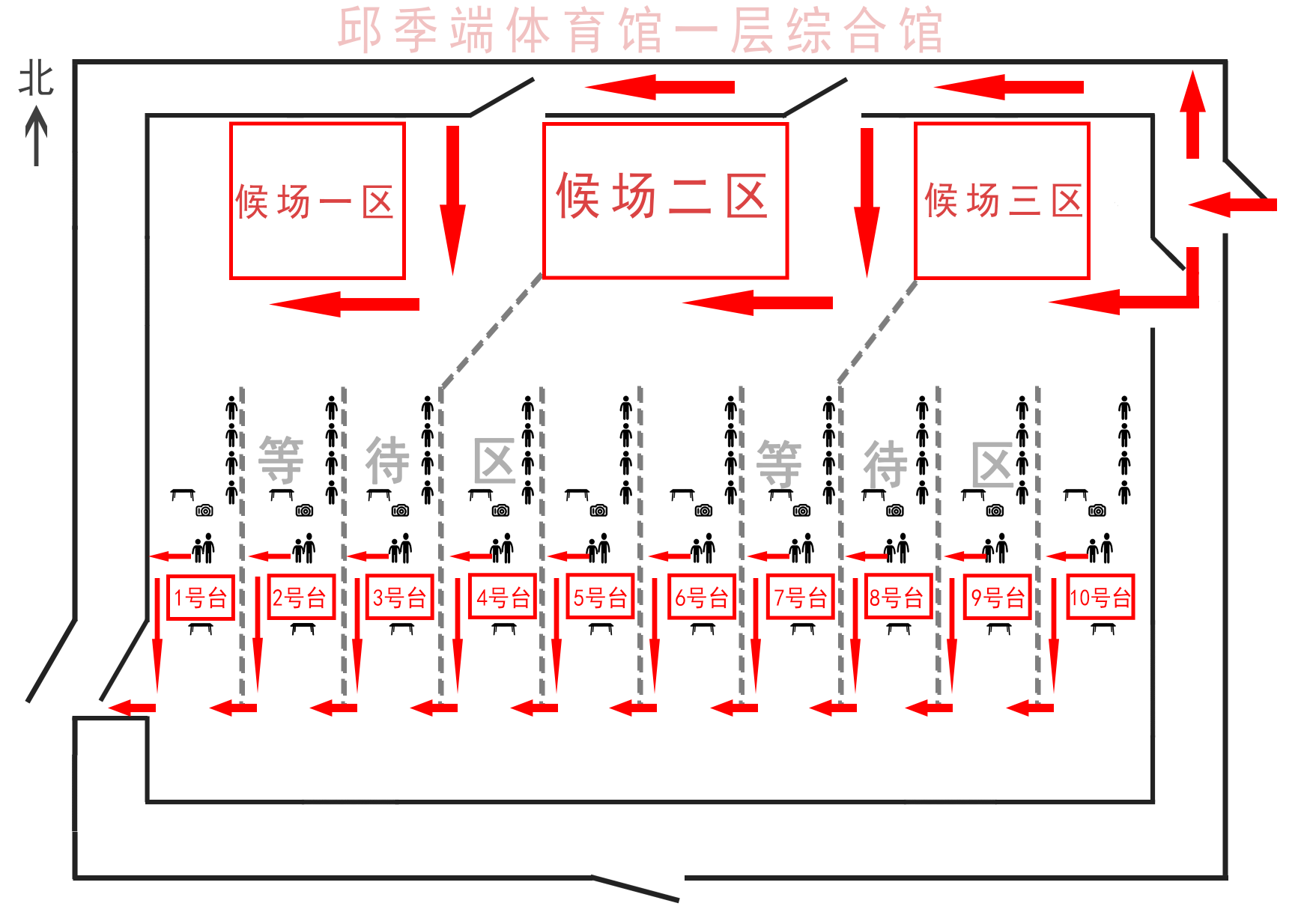 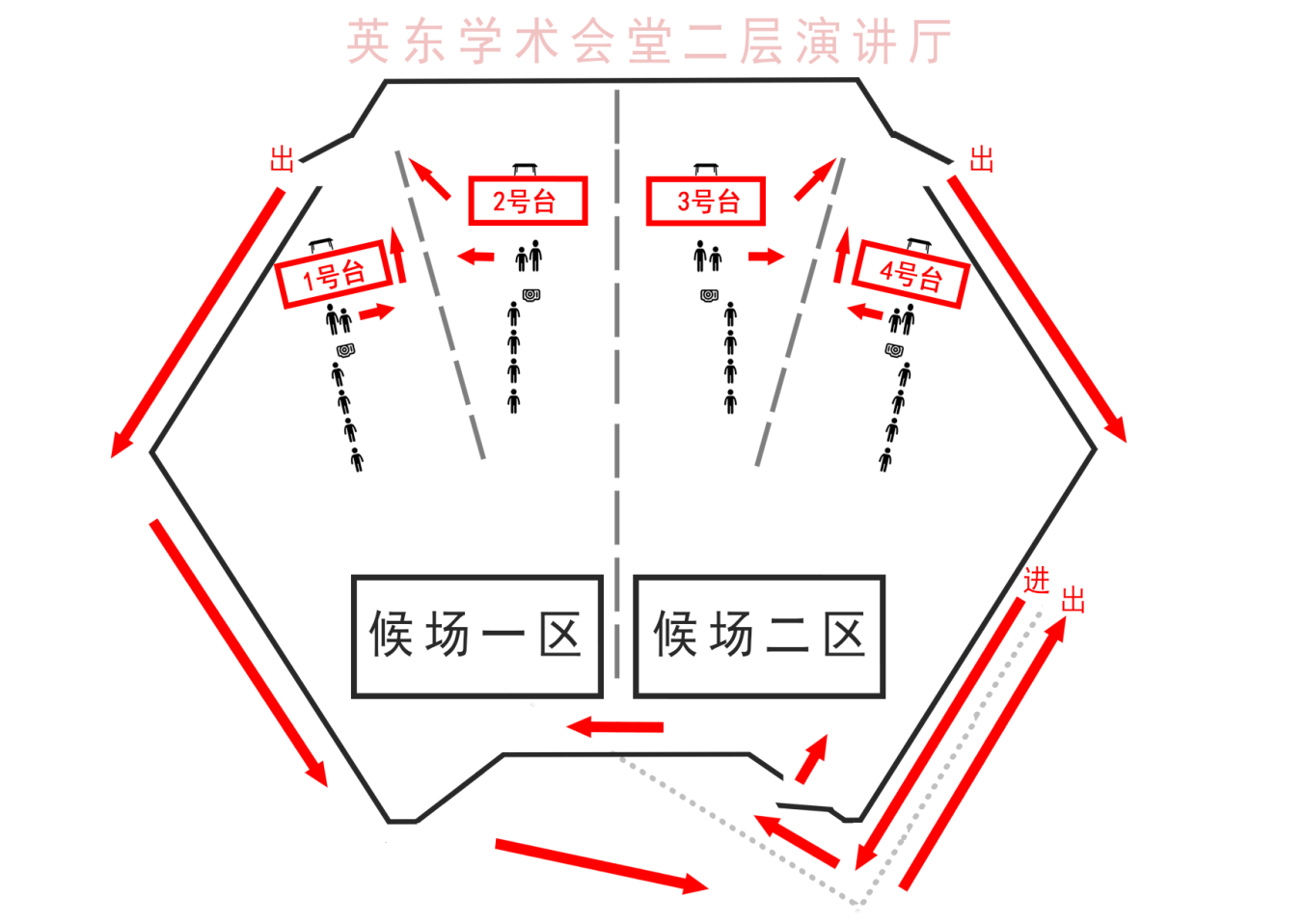 